DEFENSE LANGUAGE INSTITUTE ENGLISH LANGUAGE CENTER
ALCPT TEST-TAKER ROSTER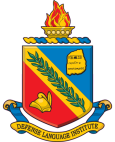 DEFENSE LANGUAGE INSTITUTE ENGLISH LANGUAGE CENTER
ALCPT TEST-TAKER ROSTERDEFENSE LANGUAGE INSTITUTE ENGLISH LANGUAGE CENTER
ALCPT TEST-TAKER ROSTERDEFENSE LANGUAGE INSTITUTE ENGLISH LANGUAGE CENTER
ALCPT TEST-TAKER ROSTERDEFENSE LANGUAGE INSTITUTE ENGLISH LANGUAGE CENTER
ALCPT TEST-TAKER ROSTERDEFENSE LANGUAGE INSTITUTE ENGLISH LANGUAGE CENTER
ALCPT TEST-TAKER ROSTERDEFENSE LANGUAGE INSTITUTE ENGLISH LANGUAGE CENTER
ALCPT TEST-TAKER ROSTERPage ____ of ____Test Form(e.g., 52)Booklet NumberTest DateRankName (Last, First, MI)ID NumberRaw ScoreDisposition